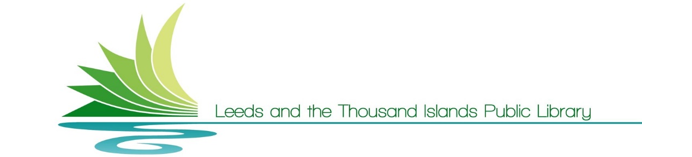 Library Volunteer Application FormDate: ____________________Name: ___________________ Phone number: ________________ Email: ____________________Address: ____________________________________________________________________________ I am 14 years of age or older.      ____ I am a student or other special service volunteerWhen would you like to start volunteering? _____________________________________________List the days and times you are available to volunteer: _____________________________________________________________________________________________________________________Please check your areas of interest:___shelving                                       ___ book sales                                               ___ parades___shelf reading/tidying                ___ special events                                         ___ children’s program helper___computer training                     ___ home outreach                                      ___ resource processing___lifting/moving                            ___ flyers and signs                                      ___ cleaning/dusting___reading/StorytimeDo you have a special skill or area of interest which you would like to offer as a volunteer?List your volunteer experience:List your work experience:Person and phone number to contact in case of an emergency:References:  1) ____________________________________ Phone # ____________________________                       2) ____________________________________ Phone # ____________________________I understand that:Confidentiality of library information is essentialAs a volunteer, I am not covered by the Workplace Safety & Insurance ActA Criminal Record Check is required 18 years and older (Library to reimburse the cost)There will be no payment for services; pre-approved expenses may be reimbursedReasonable notice should be given to Library staff for absence from a scheduled shift.Applicant Signature: ___________________________________________Parent/Guardian Signature if volunteer is under the age of 16: __________________________________